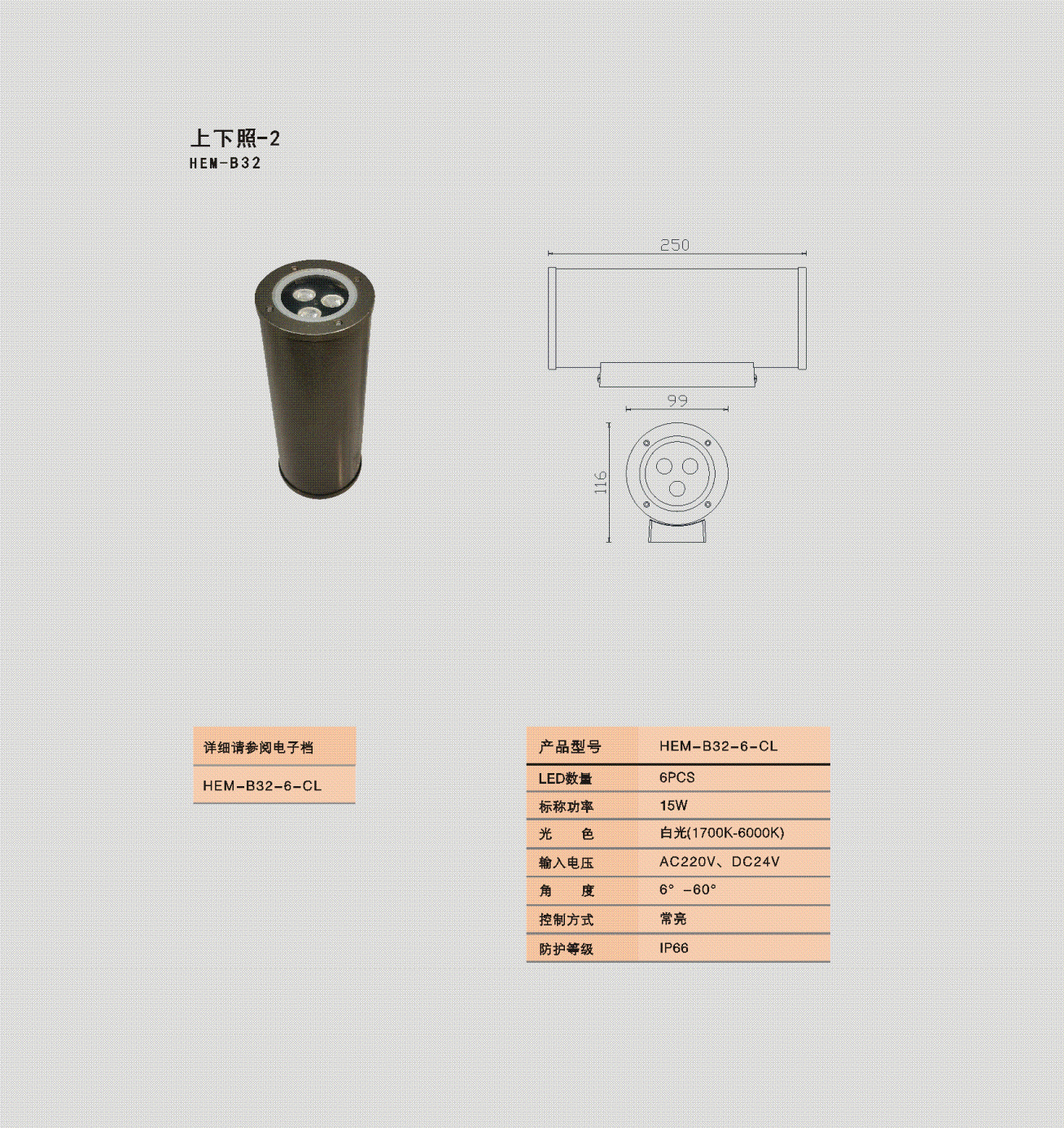 配光曲线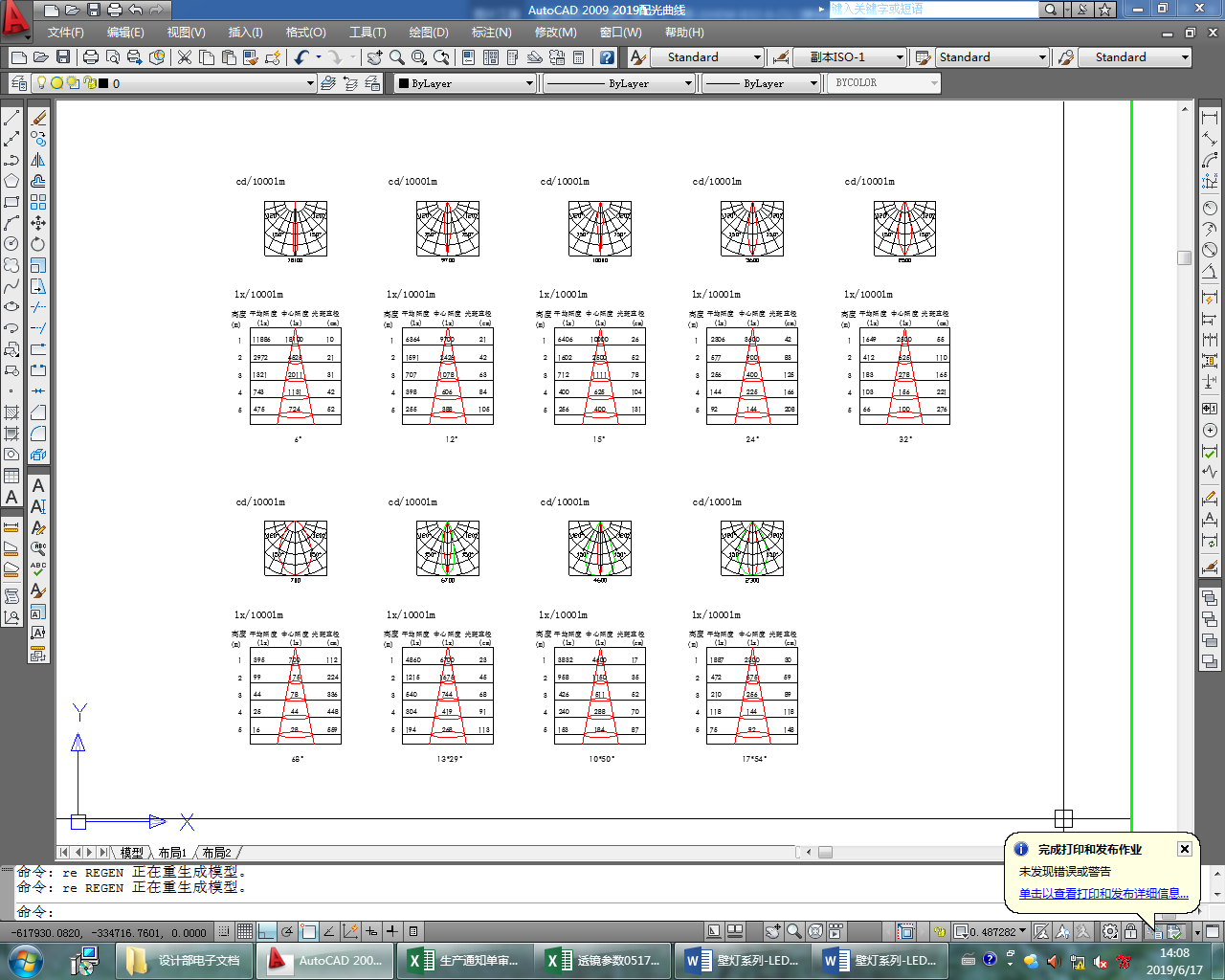 接线示意图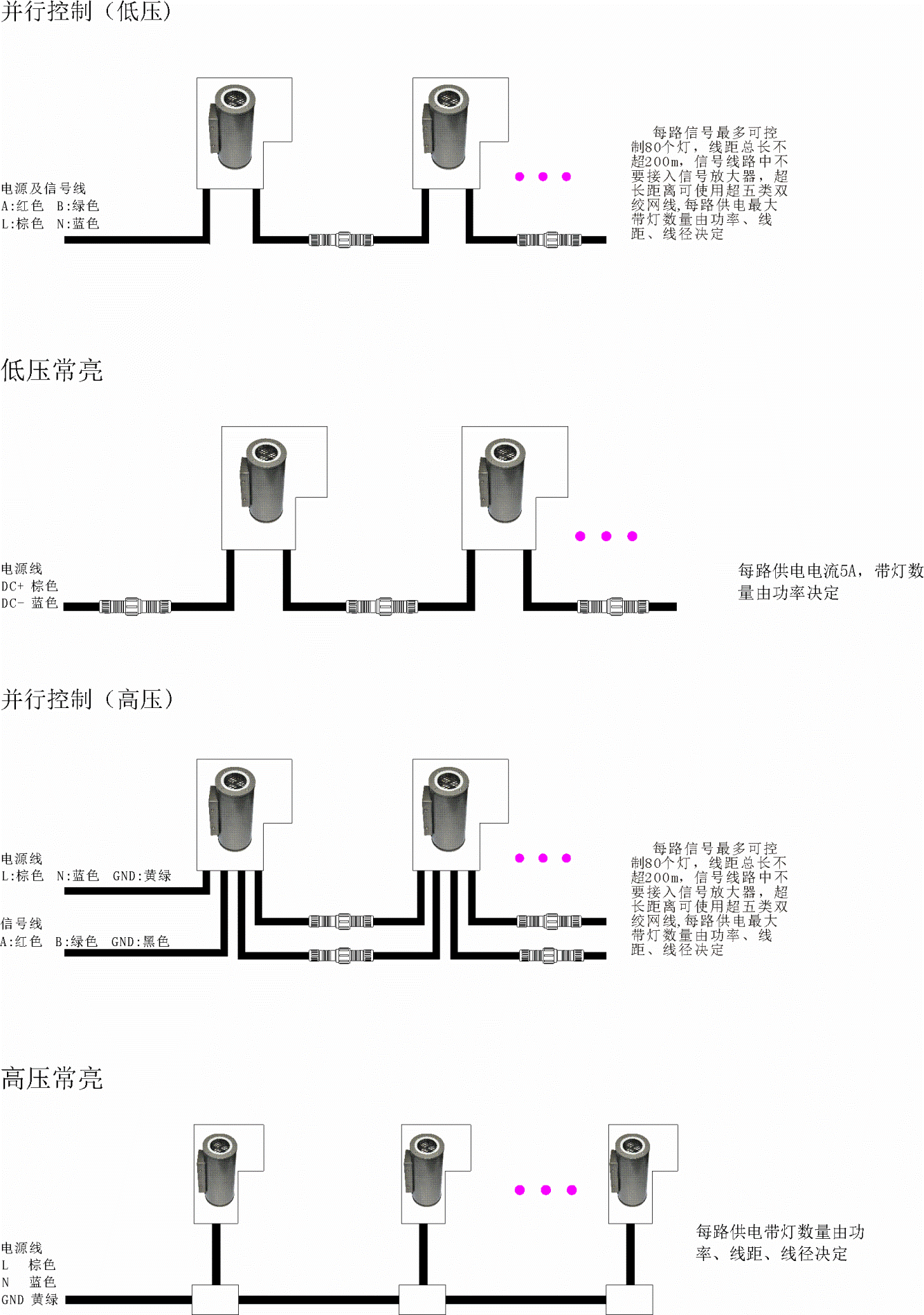 包装尺寸及重量产品型号：HEM-B32-6-CL产品型号：HEM-B32-6-CL配件：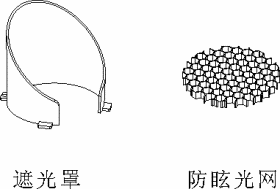 功    率15W配件：光 通 量1125 lm配件：光    效75 lm/w配件：电    压□DC24V  □AC220V 配件：符合标准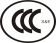 配件：1.灯壳采用挤型铝材，表面进行阳极氧化或着色处理。2.透光板采用钢化玻璃。3、密封件采用优质硅胶。光    源CREE-XP-E2LED数量6PCS光源光效122 lm/w122 lm/w122 lm/w配    光□6°□12°□15°□24°□32°□68°□13×29°□10×50°□17×54°中心光强□20363 cd □10913 cd  □11250 cd  □4050 cd  □2813 cd  □788 cd     □7538 cd  □5175 cd    □2588 cd电    源0.83的电源效率，3C,BIS,UL,ENEC,CE认证控制方式CL控制方式1、支持标准DMX512A通用协议和扩展DMX512协议。2、灰度等级256、65536可选。装箱数量12包装尺寸（长×宽×高）508*352*294重   量